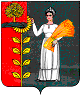 ПРОЕКТРОССИЙСКАЯ ФЕДЕРАЦИЯСОВЕТ ДЕПУТАТОВ СЕЛЬСКОГО ПОСЕЛЕНИЯХВОРОСТЯНСКИЙ СЕЛЬСОВЕТДобринского муниципального района Липецкой области- cессия VсозываР Е Ш Е Н И Е.          .                           ж.д.ст.Хворостянка                                                  -рсО бюджете сельского поселения Хворостянский сельсовет Добринского муниципального района Липецкой области Российской Федерации на 2021 год и на плановый период 2022 и 2023 годовРассмотрев представленный администрацией сельского поселения Хворостянский сельсовет проект решения «О бюджете сельского поселения Хворостянский сельсовет Добринского муниципального района Липецкой области Российской Федерации на 2021 год и на плановый период 2022 и 2023 годов», руководствуясь Положением «О бюджетном процессе сельского поселения Хворостянский сельсовет», Уставом сельского поселения Хворостянский сельсовет Добринского муниципального района, учитывая рекомендации публичных слушаний и постоянных комиссий, Совет депутатов сельского поселения Хворостянский сельсоветРЕШИЛ:     1.Принять бюджет сельского поселения Хворостянский сельсовет Добринского муниципального района Липецкой области Российской Федерации на 2021 год и на плановый период 2022-2023 годов (прилагается)     2.Направить указанный нормативно-правовой акт главе сельского поселения для подписания и официального обнародования.     3.Настоящее решение вступает в силу с 1 января 2021 года.Председатель Совета депутатов   сельского поселения  Хворостянский сельсовет                                                              С.И. Шарова                          Принят 	 Решением Совета депутатов сельского поселения Хворостянский сельсоветДобринского муниципального районаЛипецкой области Российской Федерации №        -рс от .       .        г.БЮДЖЕТсельского поселения Хворостянский сельсовет Добринского муниципального района Липецкой области Российской Федерации на 2021 год и на плановый период 2022 и 2023 годов  Статья 1. Основные характеристики бюджета сельского поселения на 2021 год и на плановый период 2022 и 2023 годов.     1. Утвердить основные характеристики бюджета сельского поселения на 2021 год :        1) общий объем доходов бюджета сельского поселения в сумме 9 519 185,51 рублей;  2) общий объем расходов бюджета сельского поселения в сумме 9 519 185,51  рублей.    2. Утвердить основные характеристики бюджета сельского поселения на плановый период 2022 и на 2023 год:1) общий объем доходов бюджета сельского поселения на 2022 год в сумме 5 013 702,91 рублей и на 2023 год в сумме 4 819 802,94 рубля;2) общий объем расходов бюджета сельского поселения на 2022 год в сумме 5 013 702,91 рублей, в том числе условно утвержденные расходы в сумме 127 014,00 рублей и на 2023 год в сумме 4 819 802,94 рубля, в том числе условно утвержденные расходы в сумме 242 000,00 рублей.Статья 2. Нормативы формирования доходов бюджета сельского поселения 1. Утвердить, что бюджет сельского поселения в 2021 году и на плановый период 2022 и 2023 годов формируется  за счет налоговых и неналоговых доходов в соответствии с законодательством Российской Федерации о налогах и сборах.Статья 3. Главные администраторы доходов и источников финансирования дефицита бюджета1.Утвердить перечень главных администраторов доходов бюджета сельского поселения на 2022 год и на плановый период 2022 и 2023 годов согласно приложению 1 к настоящему решению.2. Утвердить перечень главных администраторов  источников  внутреннего финансирования  дефицита  бюджета сельского поселения на 2021 год и на плановый период 2022 и 2023 годов согласно приложению 2 к настоящему решению. 3. Утвердить перечень главных администраторов доходов бюджета сельского поселения – территориальных органов федеральных органов исполнительной власти на 2021 год и на плановый период 2022 и 2023 годов согласно приложению 3 к настоящему решению.Статья 4. Объемы поступлений доходов в бюджет сельского поселения1. Учесть в бюджете сельского поселения  объем поступления доходов:1) на 2021 год согласно приложению 4 к настоящему решению;  2) на плановый период 2022 и 2023 годов согласно приложению 5 к настоящему решению.2. Утвердить объем межбюджетных трансфертов, предусмотренных к получению из областного бюджета:1) на 2021 год в сумме 7 224 185,51 рублей согласно приложению 12 к настоящему решению;2) на 2022 год в сумме 3 271 702,91 рублей и на 2023 год в сумме 3 035 802,94 рублей согласно приложению 13 к настоящему решению. 3. Утвердить объем межбюджетных трансфертов, предусмотренных к получению из районного бюджета  на 2021 год в сумме 594 000,00 рублей согласно приложению 14 к настоящему решению;Статья 5. Бюджетные ассигнования бюджета сельского поселения на 2021 год и на плановый период 2022 и 2023 годов 1.Утвердить распределение бюджетных ассигнований сельского поселения  по разделам и подразделам   классификации расходов бюджетов Российской Федерации:1) на 2021 год согласно приложению 6 к настоящему решению;2) на плановый период 2022 и 2023 годов согласно приложению 7 к настоящему решению.2.Утвердить ведомственную структуру расходов бюджета сельского поселения:1) на 2021 год согласно приложению 8 к настоящему решению; 2) на плановый период 2022 и 2023 годов согласно приложению 9 к настоящему решению.3.Утвердить распределение бюджетных ассигнований сельского поселения по разделам, подразделам, целевым статьям (муниципальным программам и непрограммным направлениям деятельности), группам видов расходов классификации расходов бюджетов Российской Федерации:1) на 2021 год согласно приложению 10 к настоящему решению;2) на плановый период 2022 и 2023 годов согласно приложению 11 к настоящему решению. 4. Утвердить объем бюджетных ассигнований Дорожного фонда на 2021 год в сумме 594 000,00 рублей. 5. Утвердить объем межбюджетных трансфертов, передаваемых бюджету муниципального района из бюджета сельского поселения на осуществление части полномочий по решению вопросов местного значения:1) на 2021 год  в сумме 1 392 824,00 рублей согласно приложению 15 к настоящему решению;2) на 2022 год в сумме 1 392 824,00 рублей и на 2023 год в сумме 1 392 824,00 рублей согласно приложению 16 к настоящему решению. Статья 6. Муниципальные заимствования, муниципальный долг и предоставление муниципальных гарантий  сельского поселения1. Утвердить верхний предел муниципального  долга сельского поселения на 1 января 2022 года равным нулю, в том числе верхний предел долга по муниципальным гарантиям  сельского поселения равен нулю.2. Утвердить верхний предел муниципального  долга сельского поселения на 1 января 2023 года равным нулю, в том числе верхний предел долга по муниципальным гарантиям  сельского поселения равен нулю 3.Утвердить верхний предел муниципального  долга сельского поселения на 1 января 2024 года равным нулю, в том числе верхний предел долга по муниципальным гарантиям  сельского поселения равен нулю.Статья 7. Особенности исполнения бюджета сельского поселения Установить перечень расходов бюджета сельского поселения , подлежащих финансированию в первоочередном порядке: заработная плата и начисления на нее, оплата коммунальных  услуг, безвозмездные перечисления бюджету Добринского муниципального района.Осуществлять доведение лимитов бюджетных обязательств до главных распорядителей средств бюджета сельского поселения по расходам, указанным в части 1 настоящей статьи. По остальным расходам доведение лимитов бюджетных обязательств,  производить с учетом ожидаемого исполнения бюджета сельского поселения.Установить в соответствии с частью 3 статьи 217 Бюджетного кодекса Российской Федерации , что основанием для внесения изменений в показатели сводной бюджетной росписи сельского поселения, связанные с особенностями исполнения бюджета сельского поселения и (или) перераспределения бюджетных ассигнований между главными распорядителями средств бюджета сельского поселения без внесения изменений в настоящее решение является:- передача полномочий по финансированию отдельных учреждений, мероприятий или расходов;- уточнение межбюджетных трансфертов из федерального, областного и районного бюджетов;- перераспределение бюджетных ассигнований, предусмотренных главным распорядителям средств бюджета поселения, в пределах общего объема бюджетных ассигнований на реализацию муниципальной программы в целях софинансирования субсидий и иных межбюджетных трансфертов из федерального и областного бюджетов;- перераспределение бюджетных ассигнований, предусмотренных на выполнение условий софинансирования по реализации национальных проектов между главными распорядителями средств бюджета поселения, разделами, подразделами, целевыми статьями и видами расходов классификации расходов бюджетов.4.  Объем бюджетных ассигнований на исполнение публичных нормативных обязательств в бюджете на 2021 год не предусмотрен. Статья 8. Вступление в силу настоящего решенияНастоящее решение вступает в силу с 1 января 2021 года. Глава сельского поселенияХворостянский сельсовет                                                          В.Г. Курилов     Приложение № 1                                                                    к  бюджету  сельского поселенияХворостянский сельсовет Добринского муниципального района Липецкой области Российской Федерации на 2021 год и плановый период  2022 и 2023 годовПЕРЕЧЕНЬ ГЛАВНЫХ АДМИНИСТРАТОРОВДОХОДОВ БЮДЖЕТА СЕЛЬСКОГО ПОСЕЛЕНИЯ НА 2021 ГОД И НА ПЛАНОВЫЙ ПЕРИОД 2022 И 2023 ГОДОВ Приложение № 2                                                                                                                                                        к  бюджету  сельского поселенияХворостянский сельсовет Добринского муниципального района Липецкой областиРоссийской Федерации на 2021 год иплановый период 2022 и 2023 годов   ПЕРЕЧЕНЬ ГЛАВНЫХ АДМИНИСТРАТОРОВИСТОЧНИКОВ ВНУТРЕННЕГО ФИНАНСИРОВАНИЯ ДЕФИЦИТА  БЮДЖЕТА СЕЛЬСКОГО ПОСЕЛЕНИЯ НА 2021 ГОД И НА ПЛАНОВЫЙ ПЕРИОД 2022 И 2023 ГОДОВ                                                                                                                                                              Приложение № 3                                                                                                                                                                                                    к бюджету сельского поселенияХворостянский сельсовет Добринского муниципального района Липецкой области Российской Федерации на 2021 год и плановый период 2021 и 2032 годов  ПЕРЕЧЕНЬ ГЛАВНЫХ АДМИНИСТРАТОРОВ ДОХОДОВ БЮДЖЕТА СЕЛЬСКОГО ПОСЕЛЕНИЯ – ТЕРРИТОРИАЛЬНЫХ ОРГАНОВ ФЕДЕРАЛЬНЫХ ОРГАНОВ ИСПОЛНИТЕЛЬНОЙ ВЛАСТИ НА 2021 годИ НА ПЛАНОВЫЙ ПЕРИОД 2022 и 2023 годов  <*> Администрирование поступлений по всем подстатьям соответствующей статьи осуществляется администратором, указанным в группировочном коде бюджетной классификации.Приложение № 5                                                                                                                                                  к бюджету сельского поселенияХворостянский сельсовет Добринского муниципального района Липецкой области Российской Федерации на 2021 год и плановый период 2022 и 2023 годовОБЪЕМ ПОСТУПЛЕНИЙ ДОХОДОВ В БЮДЖЕТ СЕЛЬСКОГО ПОСЕЛЕНИЯ ХВОРОСТЯНСКИЙ СЕЛЬСОВЕТ  НА ПЛАНОВЫЙ ПЕРИОД 2022 и 2023 годов(в рублях)Приложение № 6                                                                                                                                                  к бюджету сельского поселенияХворостянский сельсовет Добринского муниципального района Липецкой области Российской Федерации на 2021 год и плановый период 2022 и 2023 годовРАСПРЕДЕЛЕНИЕ БЮДЖЕТНЫХ АССИГНОВАНИЙ СЕЛЬСКОГО ПОСЕЛЕНИЯ ПО РАЗДЕЛАМ И ПОДРАЗДЕЛАМ КЛАССИФИКАЦИИ РАСХОДОВ БЮДЖЕТОВ РОССИЙСКОЙ ФЕДЕРАЦИИ НА 2021 год							                                                   руб.		                	Приложение № 7                                                                                                                                                  к бюджету сельского поселенияХворостянский сельсовет Добринского муниципального района Липецкой области Российской Федерации на 2021 год и плановый период 2022 и 2023 годовРАСПРЕДЕЛЕНИЕ БЮДЖЕТНЫХ АССИГНОВАНИЙ СЕЛЬСКОГО ПОСЕЛЕНИЯ ПО РАЗДЕЛАМ И ПОДРАЗДЕЛАМ КЛАССИФИКАЦИИ РАСХОДОВ БЮДЖЕТОВ РОССИЙСКОЙ ФЕДЕРАЦИИ НА ПЛАНОВЫЙ ПЕРИОД 2022 и 2023 годов							                                                   руб.		                Приложение № 8                                                                                                                                                  к бюджету сельского поселенияХворостянский сельсовет Добринского муниципального района Липецкой области Российской Федерации на 2021 год и плановый период 2022 и 2023 годов                                          ВЕДОМСТВЕННАЯ   СТРУКТУРА  РАСХОДОВ БЮДЖЕТА СЕЛЬСКОГО ПОСЕЛЕНИЯ НА 2021год										                                                                                                                                 руб.Приложение № 9                                                                                                                                                  к бюджету сельского поселенияХворостянский сельсовет Добринского муниципального района Липецкой области Российской Федерации на 2021 год и плановый период 202 и 2023 годовВЕДОМСТВЕННАЯ   СТРУКТУРАРАСХОДОВ БЮДЖЕТА СЕЛЬСКОГО ПОСЕЛЕНИЯ НА ПЛАНОВЫЙ ПЕРИОД 2022 и 2023 годов								                руб.Приложение № 10                                                                                                                                                  к бюджету сельского поселенияХворостянский сельсовет Добринского муниципального района Липецкой области Российской Федерации на 2021 год и плановый период 2022 и 2023 годовРАСПРЕДЕЛЕНИЕ РАСХОДОВ БЮДЖЕТА СЕЛЬСКОГО ПОСЕЛЕНИЯ ПО РАЗДЕЛАМ, ПОДРАЗДЕЛАМ, ЦЕЛЕВЫМ СТАТЬЯМ (МУНИЦИПАЛЬНЫМ ПРОГРАММАМ И НЕПРОГРАММНЫМ НАПРАВЛЕНИЯМ ДЕЯТЕЛЬНОСТИ), ГРУППАМ ВИДОВ РАСХОДОВ КЛАССИФИКАЦИИ РАСХОДОВ БЮДЖЕТОВ РОССИЙСКОЙ ФЕДЕРАЦИИ НА 2021 год								                                                                                                                                 руб.Приложение № 11                                                                                                                                                  к бюджету сельского поселенияХворостянский сельсовет Добринского муниципального района Липецкой области Российской Федерации на 2021 год и плановый период 2022 и 2023 годовРАСПРЕДЕЛЕНИЕ РАСХОДОВ БЮДЖЕТА СЕЛЬСКОГО ПОСЕЛЕНИЯ ПО РАЗДЕЛАМ, ПОДРАЗДЕЛАМ, ЦЕЛЕВЫМ СТАТЬЯМ (МУНИЦИПАЛЬНЫМ ПРОГРАММАМ И НЕПРОГРАММНЫМ НАПРАВЛЕНИЯМ ДЕЯТЕЛЬНОСТИ), ГРУППАМ ВИДОВ РАСХОДОВ КЛАССИФИКАЦИИ РАСХОДОВ БЮДЖЕТОВ РОССИЙСКОЙ ФЕДЕРАЦИИ НА ПЛАНОВЫЙ ПЕРИОД 2022 и 2023 годов   								                руб.Приложение № 12                                                                                                                                                  к бюджету сельского поселенияХворостянский сельсовет Добринского муниципального района Липецкой области Российской Федерации на 2021 год и плановый период 2022 и 2023 годов                                                                                                            ОБЪЕМ МЕЖБЮДЖЕТНЫХ ТРАНСФЕРТОВ, ПРЕДУСМОТРЕННЫХ К ПОЛУЧЕНИЮ ИЗ ОБЛАСТНОГО БЮДЖЕТА НА 2021 год										       руб.Приложение № 13                                                                                                                                                  к бюджету сельского поселенияХворостянский сельсовет Добринского муниципального района Липецкой области Российской Федерации на 2021 год и плановый период 2022 и 2023 годов                                                                                                            ОБЪЕМ МЕЖБЮДЖЕТНЫХ ТРАНСФЕРТОВ, ПРЕДУСМОТРЕННЫХ К ПОЛУЧЕНИЮ ИЗ ОБЛАСТНОГО БЮДЖЕТА НА ПЛАНОВЫЙ ПЕРИОД 2022 и 2023 годов										       руб.Приложение № 14                                                                                                                                                  к бюджету сельского поселенияХворостянский сельсовет Добринского муниципального района Липецкой области Российской Федерации на 2021 год и плановый период 2022 и 2023 годов                                                                                                                                                                                                                        ОБЪЕМ МЕЖБЮДЖЕТНЫХ ТРАНСФЕРТОВ, ПРЕДУСМОТРЕННЫХ К ПОЛУЧЕНИЮ ИЗ РАЙОННОГО БЮДЖЕТА НА 2021 год							руб.		       Приложение № 15	                                                                                                                                             к бюджету сельского поселенияХворостянский сельсовет Добринского муниципального района Липецкой области Российской Федерации на 2021 год и плановый период 2022 и 2023 годов                                                                                                                                                                                                                        ОБЪЕМ МЕЖБЮДЖЕТНЫХ ТРАНСФЕРТОВ, ПЕРЕДАВАЕМЫХ БЮДЖЕТУ МУНИЦИПАЛЬНОГО РАЙОНА ИЗ БЮДЖЕТА СЕЛЬСКОГО ПОСЕЛЕНИЯ НА ОСУЩЕСТВЛЕНИЕ ЧАСТИ ПОЛНОМОЧИЙ ПО РЕШЕНИЮ ВОПРОСОВ МЕСТНОГО ЗНАЧЕНИЯ НА 2021 год		      руб.      Приложение № 16                                                                                                                                                  к бюджету сельского поселенияХворостянский сельсовет Добринского муниципального района Липецкой области Российской Федерации на 2021 год и плановый период 2022 и 2023 годов                                                                                                                                                                                                                        ОБЪЕМ МЕЖБЮДЖЕТНЫХ ТРАНСФЕРТОВ, ПЕРЕДАВАЕМЫХ БЮДЖЕТУ МУНИЦИПАЛЬНОГО РАЙОНА ИЗ БЮДЖЕТА СЕЛЬСКОГО ПОСЕЛЕНИЯ НА ОСУЩЕСТВЛЕНИЕ ЧАСТИ ПОЛНОМОЧИЙ ПО РЕШЕНИЮ ВОПРОСОВ МЕСТНОГО ЗНАЧЕНИЯ НА ПЛАНОВЫЙ ПЕРИОД 2022 и 2023 годов		      руб.                 Код бюджетной классификации  Российской Федерации            Код бюджетной классификации  Российской Федерации Наименование главного администратора доходов бюджета сельского поселенияНаименование главного администратора доходов бюджета сельского поселенияглавного администратора доходовдоходов бюджета сельского поселенияНаименование главного администратора доходов бюджета сельского поселенияНаименование главного администратора доходов бюджета сельского поселения919Администрация сельского поселения Хворостянский сельсовет Добринского муниципального района Липецкой области Российской Федерации9191 11 05025 10 0000 1201 11 05025 10 0000 120Доходы, получаемые в виде арендной платы, а также средства от продажи права на заключение договоров аренды за земли, находящиеся в собственности сельских поселений (за исключением земельных участков муниципальных бюджетных и автономных учреждений)9191 11 05075 10 0000 1201 11 05075 10 0000 120Доходы от сдачи в аренду имущества, составляющего казну сельских поселений (за исключением земельных участков) 9191 13 02995 10 0000 1301 13 02995 10 0000 130Прочие доходы от компенсации затрат бюджетов сельских поселений9191 14 02053 10 0000 4101 14 02053 10 0000 410Доходы от реализации иного имущества, находящегося в собственности сельских поселений (за исключением имущества муниципальных бюджетных и автономных учреждений, а также имущества муниципальных унитарных предприятий, в тем числе казенных), в части реализации основных средств по указанному имуществу9191 14 06025 10 0000 4301 14 06025 10 0000 430Доходы от продажи земельных участков, находящихся в собственности сельских поселений (за исключением земельных участков муниципальных бюджетных и автономных учреждений)9191 17 01050 10 0000 1801 17 01050 10 0000 180Невыясненные поступления, зачисляемые в бюджеты сельских поселений 9191 17 05050 10 0000 1801 17 05050 10 0000 180Прочие неналоговые доходы бюджетов сельских поселений919 1 17 14030 10 0000 1501 17 14030 10 0000 150Средства самообложения граждан, зачисляемые в бюджеты сельских поселений 9192 02 15001 10 0000 1502 02 15001 10 0000 150Дотации бюджетам сельских поселений на выравнивание бюджетной обеспеченности9192 02 15002 10 0000 1502 02 15002 10 0000 150Дотации бюджетам сельских поселений на поддержку мер по обеспечению сбалансированности бюджетов9192 02 16549 10 0000 1502 02 16549 10 0000 150Дотации (гранты) бюджетам сельских поселений за достижение показателей деятельности органов местного самоуправления  9192 02 19999 10 0000 1502 02 19999 10 0000 150Прочие дотации  бюджетам сельских поселений9192 02 27567 10 0000 1502 02 27567 10 0000 150Субсидии бюджетам сельских поселений на софинансирование капитальных вложений в объекты государственной (муниципальной) собственности в рамках обеспечения устойчивого развития сельских территорий9192 02 29999 10 0000 1502 02 29999 10 0000 150Прочие субсидии бюджетам сельских поселений9192 02 35118 10 0000 1502 02 35118 10 0000 150Субвенции бюджетам сельских поселений на осуществление первичного воинского учета на территориях, где отсутствуют военные комиссариаты9192 02 39999 10 0000 1502 02 39999 10 0000 150Прочие субвенции бюджетам сельских поселений9192 02 40014 10 0000 1502 02 40014 10 0000 150Межбюджетные трансферты, передаваемые бюджетам сельских поселений из бюджетов муниципальных районов на осуществление части полномочий по решению вопросов местного значения в соответствии с заключенными соглашениями9192 02 49999 10 0000 1502 02 49999 10 0000 150Прочие межбюджетные трансферты, передаваемые бюджетам сельских поселений9192 02 90054 10 0000 1502 02 90054 10 0000 150Прочие безвозмездные поступления в бюджеты сельских поселений от бюджетов муниципальных районов9192 07 05010 10 0000 1502 07 05010 10 0000 150Безвозмездные поступления от физических и юридических лиц на финансовое обеспечение дорожной деятельности, в том числе добровольных пожертвований, в отношении автомобильных дорог общего пользования местного значения сельских поселений  9192 07 05020 10 0000 1502 07 05020 10 0000 150Поступления от денежных пожертвований, предоставляемых физическими лицами получателям средств бюджетов сельских поселений9192 07 05030 10 0000 1502 07 05030 10 0000 150Прочие безвозмездные поступления в бюджеты сельских поселений9192 08 05000 10 0000 1502 08 05000 10 0000 150Перечисления из бюджетов сельских поселений (в бюджеты поселений) для осуществления возврата (зачета) излишне уплаченных или излишне  взысканных сумм налогов, сборов и иных платежей, а также сумм процентов за несвоевременное  осуществление такого возврата и процентов, начисленных на излишне взысканные суммыКод администратораКод группы, подгруппы, статьи и вида источникаНаименование источников внутреннего финансирования бюджетовНаименование источников внутреннего финансирования бюджетовНаименование источников внутреннего финансирования бюджетовНаименование источников внутреннего финансирования бюджетов919Администрация сельского поселения Хворостянский сельсовет Добринского муниципального района Липецкой области Российской Федерации91901 05 02 01 10 0000 510Увеличение прочих остатков денежных средств бюджетов сельских поселенийУвеличение прочих остатков денежных средств бюджетов сельских поселений91901 05 02 01 10 0000 610Уменьшение прочих остатков денежных средств бюджетов сельских поселенийУменьшение прочих остатков денежных средств бюджетов сельских поселений91901 03 01 00 10 0000 710 Получение кредитов от других бюджетов бюджетной системы Российской Федерации бюджетами сельских поселений в валюте Российской Федерации Получение кредитов от других бюджетов бюджетной системы Российской Федерации бюджетами сельских поселений в валюте Российской Федерации 91901 03 01 00 10 0000 810Погашение бюджетами сельских поселений кредитов от других бюджетов бюджетной системы Российской Федерации в валюте Российской ФедерацииПогашение бюджетами сельских поселений кредитов от других бюджетов бюджетной системы Российской Федерации в валюте Российской ФедерацииКод бюджетной классификации  Российской Федерации Код бюджетной классификации  Российской Федерации Наименование главного администратора доходов бюджета сельского поселенияглавного администратора доходовдоходов бюджета сельского поселенияНаименование главного администратора доходов бюджета сельского поселения123182Управление Федеральной налоговой службы  России по Липецкой области1821 01 02000 01 0000 110Налог на доходы физических лиц *1821 05 01000 00 0000 110Налог, взимаемый в связи с применением упрощенной системы налогообложения *1821 05 03000 01 0000 110Единый сельскохозяйственный налог*1821 06 01000 00 0000 110Налог на имущество физических лиц*1821 06 06000 00 0000 110Земельный налог *Приложение № 4                                                                                                                                                                                                    к бюджету сельского поселенияХворостянский сельсовет Добринского муниципального района Липецкой области Российской Федерации на 2021 год и плановый период 2022 и 2023 годовОБЪЕМ ПОСТУПЛЕНИЙ ДОХОДОВ В БЮДЖЕТ СЕЛЬСКОГО ПОСЕЛЕНИЯ ХВОРОСТЯНСКИЙ СЕЛЬСОВЕТ  НА 2021 годПриложение № 4                                                                                                                                                                                                    к бюджету сельского поселенияХворостянский сельсовет Добринского муниципального района Липецкой области Российской Федерации на 2021 год и плановый период 2022 и 2023 годовОБЪЕМ ПОСТУПЛЕНИЙ ДОХОДОВ В БЮДЖЕТ СЕЛЬСКОГО ПОСЕЛЕНИЯ ХВОРОСТЯНСКИЙ СЕЛЬСОВЕТ  НА 2021 годКод бюджетной классификацииНаименование доходовСумма                           2022 г.Сумма                           2023 г.Налоговые доходы1 638 000,001 680 000,00  101 02000 01 0000 110Налог на доходы с физических лиц315 000,00320 000,00   105 01000 00 0000 110Налог, взимаемый в связи с применением упрощенной системы налогообложения630 000,00660 000,00106 01000 00 0000 110Налог на имущество с физических лиц40 000,0043 000,00106 06000 00 0000 110Земельный налог653 000,00657 000,00Неналоговые доходы104 000,00104 000,001 14 06025 10 0000 430Доходы от продажи земельных участков, находящихся в собственности сельских поселений (за исключением земельных участков муниципальных бюджетных и автономных учреждений)104 000,00104 000,001 00 00000 00 0000 000Налоговые и неналоговые доходы, всего1 742 000,001 784 000,002 02 15001 10 0000 150Дотация на выравнивание бюджетной обеспеченности поселений3 142 000,002 902 000,002 02 29999 10 0000 150Прочие субсидии бюджетам сельских поселений38 802,9138 702,942 02 35118 10 0000 150Субвенция бюджетам сельских поселений на осуществление первичного воинского учета на территориях, где отсутствуют военные комиссариаты90 900,0095 100,002 00 00000 00 0000 000Безвозмездные поступления, всего3 271 702,913 035 802,94ВСЕГО ДОХОДОВ5 013 702,914 819 802,94НаименованиеРазделПодразделСУММАВсего9 519 185,51Общегосударственные вопросы01003 553 313,51Функционирование высшего должностного  лица субъекта Российской Федерации и муниципального образования0102872 439,00Функционирование Правительства Российской Федерации, высших исполнительных органов государственной власти субъектов Российской Федерации, местных администраций 01042 544 676,00Обеспечение деятельности финансовых, налоговых и таможенных органов и органов финансового(финансово-бюджетного) надзора0106115 470,00Другие общегосударственные вопросы011320 728,51Национальная оборона020090 200,00Мобилизационная  и вневойсковая подготовка020390 200,00Национальная безопасность и правоохранительная деятельность03004 500,00Защита населения и территории от чрезвычайных ситуаций природного и техногенного характера, пожарная безопасность03104 500,00Национальная экономика04002 356 106,00Дорожное хозяйство (дорожные фонды)0409594 000,00Другие вопросы в области национальной экономики04121 762 106,00Жилищно-коммунальное хозяйство05002 237 712,00Коммунальное хозяйство050282 898,00Благоустройство05032 154 814,00Культура, кинематография08001 277 354,00Культура08011 277 354,00НаименованиеРазделПодразделСУММА на 2022 годСУММА на 2023 годВсего5 013 702,914 819 802,94Общегосударственные вопросы01002 899 307,912 585  855,94Функционирование высшего должностного  лица субъекта Российской Федерации и муниципального образования0102872 439,00872 439,00Функционирование Правительства Российской Федерации, высших исполнительных органов государственной власти субъектов Российской Федерации, местных администраций 01041 890 670,001 577 218,00Обеспечение деятельности финансовых, налоговых и таможенных органов и органов финансового(финансово-бюджетного) надзора0106115 470,00115 470,00Другие общегосударственные вопросы011320 728,9120 728,94Национальная оборона020090 900,0095 100,00Мобилизационная  и вневойсковая подготовка020390 900,0095 100,00Жилищно-коммунальное хозяйство0500619 127,00619 493,00Благоустройство0503619 127,00619 493,00Культура, кинематография08001 277 354,001 277 354,00Культура08011 277 354,001 277 354,00Условно утвержденные расходы127 014,00242 000,00Условно утвержденные расходы127 014,00242 000,00ГлавныйраспорядительРазделПодразделЦелевая статьяВид расходовСУММААдминистрация сельского поселения Хворостянский сельсовет Добринского муниципального района Липецкой области Российской Федерации, всего9199 519 185,51Общегосударственные вопросы919013 553 313,51Функционирование высшего должностного лица субъекта Российской Федерации и муниципального образования9190102872 439,00Непрограммные расходы бюджета сельского поселения919010299 0 00 00000872 439,00Обеспечение деятельности органов  местного самоуправления сельского поселения919010299 1 00 00000872 439,00Обеспечение деятельности главы местной администрации (исполнительно-распорядительного органа муниципального образования)  919010299 1 00 00050872 439,00Расходы на выплаты персоналу в целях обеспечения выполнения функций государственными (муниципальными) органами, казенными учреждениями, органами управления государственными внебюджетными фондами919 010299 1 00 00050100872 439,00Функционирование Правительства Российской Федерации, высших исполнительных органов государственной власти субъектов Российской Федерации, местных администраций 91901042 544 676,00Муниципальная программа сельского поселения «Устойчивое развитие территории сельского поселения Хворостянский сельсовет на 2019-2024 годы »919010401 0 00 0000041 160,00Подпрограмма «Обеспечение реализации муниципальной политики на территории сельского поселения Хворостянский сельсовет»919010401 4 00 0000041 160,00Основное мероприятие «Приобретение информационных услуг с использованием информационно-правовых систем»919010401 4 09 0000041 160,00Расходы на подключение электронного справочника «Система Гарант»      919010401 4 09 8679028 102,00Закупка товаров, работ и услуг для обеспечения государственных (муниципальных) нужд919010401 4 09 8679020028 102,00Расходы на подключение электронного справочника «Система Гарант» на условиях софинансирования с областным бюджетом     919010401 4 09 S679013 058,00Закупка товаров, работ и услуг для обеспечения государственных (муниципальных) нужд919010401 4 09S679020013 058,00Непрограммные расходы бюджета  сельского поселения919010499 0 00 000002 503 516,00Иные непрограммные мероприятия919010499 9 00 000002 503 516,00Расходы на выплаты по оплате труда работников органов местного самоуправления919010499 9 00 001101 859 341,00Расходы на выплаты персоналу в целях обеспечения выполнения функций государственными (муниципальными) органами, казенными учреждениями, органами управления государственными внебюджетными фондами919010499 9 00 001101001 859 341,00Расходы на обеспечение функций органов местного самоуправления (за исключением расходов на выплаты по оплате труда работников указанных органов)919 010499 9 00 00120644 175,00Закупка товаров, работ и услуг для обеспечения государственных (муниципальных) нужд919010499 9 00 00120200634 198,00Иные бюджетные ассигнования919010499 9 00 001208009 977,00Обеспечение деятельности финансовых, налоговых и таможенных органов и органов финансового(финансово-бюджетного) надзора9190106115 470,00Непрограммные расходы бюджета сельского поселения919010699 0 00 00000115 470,00Иные непрограммные мероприятия 919010699 9 00 00000115 470,00Межбюджетные трансферты бюджету муниципального района из бюджета  сельского поселения на осуществление части полномочий по решению вопросов местного значения в соответствии с заключенным соглашением919010699 9 00 00130115 470,00Межбюджетные трансферты919010699 9 00 00130500115 470,00Другие общегосударственные вопросы919011320 728,51Муниципальная программа сельского поселения «Устойчивое развитие территории сельского поселения Хворостянский сельсовет на 2019-2024 годы »919011301 0 00 0000020 728,51Подпрограмма «Обеспечение реализации муниципальной политики на территории сельского поселения Хворостянский сельсовет»919011301 4 00 0000020 728,51Основное мероприятие «Приобретение программного обеспечения, услуг по сопровождению сетевого программного обеспечения в сельском поселении»919011301 4 02 0000015 500,51Расходы на приобретение услуг по сопровождению сетевого программного обеспечения по ведению похозяйственного учета 919011301 4 02 8679010 583,51Закупка товаров, работ и услуг для обеспечения государственных (муниципальных) нужд919011301 4 02 8679020010 583,51Расходы на приобретение услуг по сопровождению сетевого программного обеспечения по ведению похозяйственного учета на условиях софинансирования с областным бюджетом919011301 4 02 S67904 917,00Закупка товаров, работ и услуг для обеспечения государственных (муниципальных) нужд919011301 4 02 S67902004 917,00Основное мероприятие «Ежегодные членские взносы» 919011301 4 03 000005 228,00Расходы на оплату членских взносов в Ассоциацию «Совета муниципальных образований»91901 1301 4 03 200805 228,00Иные бюджетные ассигнования91901 1301 4 03 200808005 228,00Национальная оборона9190290 200,00Мобилизационная  и вневойсковая подготовка919020390 200,00Непрограммные расходы бюджета  сельского поселения919020399 0 00 0000090 200,00Иные непрограммные мероприятия919020399 9 00 0000090 200,00Осуществление первичного воинского учета на территориях, где отсутствуют военные комиссариаты919020399 9 00 5118090 200,00Расходы на выплаты персоналу в целях обеспечения выполнения функций государственными (муниципальными) органами, казенными учреждениями, органами управления государственными внебюджетными фондами919020399 9 00 5118010080 400,00Закупка товаров, работ и услуг для обеспечения государственных (муниципальных) нужд919020399 9 00 511802009 800,00Национальная безопасность и правоохранительная деятельность919034 500,00Защита населения и территории от чрезвычайных ситуаций природного и техногенного характера, пожарная безопасность91903104 500,00Муниципальная программа сельского поселения «Устойчивое развитие территории сельского поселения Хворостянский сельсовет на 2019-2024 годы»919031001 0 00 000004 500,00Подпрограмма «Обеспечение безопасности человека и природной среды на территории сельского поселения Хворостянский сельсовет» 919031001 3 00 000004 500,00Основное мероприятие «Гражданская оборона, защита населения и территории от чрезвычайных ситуаций природного и техногенного характера, обеспечение пожарной безопасности и безопасности людей на водных объектах»  919 031001 3 01 000004 500,00Расходы на проведение комплексных мероприятий по защите населения и территории от чрезвычайных ситуаций природного и техногенного характера 919031001 3 01 203304 500,00Закупка товаров, работ и услуг для обеспечения государственных (муниципальных) нужд 919031001 3 01 203302004 500,00Национальная экономика919042 356 106,00Дорожное хозяйство (дорожные фонды)9190409594 000,00Муниципальная программа сельского поселения «Устойчивое развитие территории сельского поселения Хворостянский сельсовет на 2019-2024 годы»919040901 0 00 00000594 000,00Подпрограмма «Обеспечение населения качественной, развитой  инфраструктурой и повышения уровня благоустройства территории сельского поселения Хворостянский сельсовет» 919040901 1 00 00000594 000,00Основное мероприятие «Содержание инженерной инфраструктуры сельского поселения»919040901 1 01 00000594 000,00Расходы на содержание дорог919040901 1 01 41100316 200,00Закупка товаров, работ и услуг для обеспечения государственных (муниципальных) нужд 919040901 1 01 41100200316 200,00Расходы на инвентаризацию (паспортизацию) автомобильных дорог сельского поселения Хворостянский сельсовет919040901 1 01 41500277 800,00Закупка товаров, работ и услуг для обеспечения государственных (муниципальных) нужд 919040901 1 01 41500200277 800,00Другие вопросы в области национальной экономики91904121 762 106,00Муниципальная программа сельского поселения «Устойчивое развитие территории сельского поселения Хворостянский сельсовет на 2019-2024 годы»919041201 0 00 000001 762 106,00Подпрограмма «Энергосбережение и повышение энергетической эффективности на территории сельского поселения Хворостянский сельсовет»919041201 5 00 000001 762 106,00Основное мероприятие «Реализация мероприятий в области энергосбережения и повышения энергетической эффективности на территории сельского поселения»919041201 5 01 000001 762 106,00Модернизация (реконструкция) системы теплоснабжения с применением энергосберегающих технологий и материалов здания администрации сельского поселения Хворостянский сельсовет Добринского муниципального района по адресу: Липецкая область, Добринский район, ж.д.ст. Хворостянка, ул. Первомайская, д.1  919041201 5 01 860801 674 000,00Капитальные вложения в объекты государственной (муниципальной) собственности919041201 5 01 860804001 674 000,00Модернизация (реконструкция) системы теплоснабжения с применением энергосберегающих технологий и материалов здания администрации сельского поселения Хворостянский сельсовет Добринского муниципального района по адресу: Липецкая область, Добринский район, ж.д.ст. Хворостянка, ул. Первомайская, д.1, на условиях софинансования с областным бюджетом  919041201 5 01 S608088 106,00Капитальные вложения в объекты государственной (муниципальной) собственности919041201 5 01 S6080 40088 106,00Жилищно-коммунальное хозяйство919052 237 712,00Коммунальное хозяйство919050282 898,00Муниципальная программа сельского поселения «Устойчивое развитие территории сельского поселения Хворостянский сельсовет на 2014-2020 годы»919050201 0 00 0000082 898,00Подпрограмма «Обеспечение населения качественной, развитой  инфраструктурой и повышения уровня благоустройства территории сельского поселения Хворостянский сельсовет» 919050201 1 00 0000082 898,00Основное мероприятие «Развитие газификации в сельском поселении Хворостянский сельсовет Добринского муниципального района»919050201 1 06 0000082 898,00Реализация направления расходов основного мероприятия «Развитие газификации в сельском поселении Хворостянский сельсовет Добринского муниципального района»919050201 1 06 9999982 898,00Закупка товаров, работ и услуг для обеспечения государственных (муниципальных) нужд919050201 1 06 9999920082 898,00Благоустройство91905032 154 814,00Муниципальная программа сельского поселения «Устойчивое развитие территории сельского поселения Хворостянский сельсовет на 2019-2024 годы »919050301 0 00 000002 154 814,00Подпрограмма «Обеспечение населения качественной, развитой инфраструктурой и повышения уровня благоустройства территории сельского поселения Хворостянский сельсовет»919050301 1 00 000002 154 814,00Основное мероприятие «Текущие расходы на содержание, реконструкцию и поддержание в рабочем состоянии систем уличного освещения сельского поселения»919050301 1 02 00000619 127,00Расходы на уличное освещение 919050301 1 02 20010619 127,00Закупка товаров, работ и услуг для обеспечения государственных (муниципальных) нужд919050301 1 02 20010200619 127,00Основное мероприятие «Прочие мероприятия по благоустройству сельского поселения»  919050301 1 03 000001 535 687,00Реализация направления расходов основного мероприятия «Прочие мероприятия по благоустройству сельского поселения»919050301 1 03 999991 535 687,00Закупка товаров, работ и услуг для обеспечения государственных (муниципальных) нужд919050301 1 03 999992001 535 687,00Культура ,  кинематография 919081 277 354,00Культура91908011 277 354,00Муниципальная программа сельского поселения «Устойчивое развитие территории сельского поселения Хворостянский сельсовет на 2019-2024 годы »919080101 0 00 000001 277 354,00Подпрограмма «Развитие социальной сферы на территории сельского поселения Хворостянский сельсовет»919080101 2 00 000001 277 354,00Основное мероприятие «Создание условий и проведение мероприятий, направленных на развитие культуры сельского поселения»919080101 2 02 000001 277 354,00Межбюджетные трансферты бюджету муниципального района на осуществление полномочий в части создания условий для организации досуга и обеспечения жителей поселений услугами организаций культуры в соответствии с заключенным соглашением  919080101 2 02 091001 277 354,00Межбюджетные трансферты919080101 2 02 091005001 277 354,00ГлавныйраспорядительРазделПодразделЦелевая статьяВид расходовСУММА на 2022 годСУММА на 2023 годАдминистрация сельского поселения Хворостянский сельсовет Добринского муниципального района Липецкой области Российской Федерации, всего9195 013 702,914 819 802,94Общегосударственные вопросы919012 899 307,912 585 855,94Функционирование высшего должностного лица субъекта Российской Федерации и муниципального образования9190102872 439,00872 439,00Непрограммные расходы бюджета сельского поселения919010299 0 00 00000872 439,00872 439,00Обеспечение деятельности органов  местного самоуправления сельского поселения919010299 1 00 00000872 439,00872 439,00Обеспечение деятельности главы местной администрации (исполнительно-распорядительного органа муниципального образования)  919010299 1 00 00050872 439,00872 439,00Расходы на выплаты персоналу в целях обеспечения выполнения функций государственными (муниципальными) органами, казенными учреждениями, органами управления государственными внебюджетными фондами919 010299 1 00 00050100872 439,00872 439,00Функционирование Правительства Российской Федерации, высших исполнительных органов государственной власти субъектов Российской Федерации, местных администраций 91901041 890 670,001 577 218,00Муниципальная программа сельского поселения «Устойчивое развитие территории сельского поселения Хворостянский сельсовет на 2019-2024 годы »919010401 0 00 0000041 160,0041 160,00Подпрограмма «Обеспечение реализации муниципальной политики на территории сельского поселения Хворостянский сельсовет»919010401 4 00 0000041 160,0041 160,00Основное мероприятие «Приобретение информационных услуг с использованием информационно-правовых систем»919010401 4 09 0000041 160,0041 160,00Расходы на подключение электронного справочника «Система Гарант»      919010401 4 09 8679028 188,0028 115,00Закупка товаров, работ и услуг для обеспечения государственных (муниципальных) нужд919010401 4 09 8679020028 188,0028 115,00Расходы на подключение электронного справочника «Система Гарант» на условиях софинансирования с областным бюджетом     919010401 4 09 S679012 972,0013 045,00Закупка товаров, работ и услуг для обеспечения государственных (муниципальных) нужд919010401 4 09S679020012 972,0013 045,00Непрограммные расходы бюджета  сельского поселения919010499 0 00 000001 849 510,001 536 058,00Иные непрограммные мероприятия919010499 9 00 000001 849 510,001 536 058,00Расходы на выплаты по оплате труда работников органов местного самоуправления919010499 9 00 001101 807 974,001 536 058,00Расходы на выплаты персоналу в целях обеспечения выполнения функций государственными (муниципальными) органами, казенными учреждениями, органами управления государственными внебюджетными фондами919010499 9 00 001101001 807 974,001 536 058,00Расходы на обеспечение функций органов местного самоуправления (за исключением расходов на выплаты по оплате труда работников указанных органов)919010499 9 00 0012041 536,000,00Закупка товаров, работ и услуг для обеспечения государственных (муниципальных) нужд919010499 9 00 0012020041 536,000,00Обеспечение деятельности финансовых, налоговых и таможенных органов и органов финансового(финансово-бюджетного) надзора9190106115 470,00115 470,00Непрограммные расходы бюджета сельского поселения919010699 0 00 00000115 470,00115 470,00Иные непрограммные мероприятия 919010699 9 00 00000115 470,00115 470,00Межбюджетные трансферты бюджету муниципального района из бюджета  сельского поселения на осуществление части полномочий по решению вопросов местного значения в соответствии с заключенным соглашением 919010699 9 00 00130115 470,00115 470,00Межбюджетные трансферты919010699 9 00 00130500115 470,00115 470,00Другие общегосударственные вопросы919011320 728,9120 728,94Муниципальная программа сельского поселения «Устойчивое развитие территории сельского поселения Хворостянский сельсовет на 2019-2024 годы »919011301 0 00 0000020 728,9120 728,94Подпрограмма «Обеспечение реализации муниципальной политики на территории сельского поселения Хворостянский сельсовет»919011301 4 00 0000020 728,9120 728,94Основное мероприятие «Приобретение программного обеспечения, услуг по сопровождению сетевого программного обеспечения в сельском поселении»919011301 4 02 0000015 500,9115 500,94Расходы на приобретение услуг по сопровождению сетевого программного обеспечения по ведению похозяйственного учета 919011301 4 02 8679010 614,9110 587,94Закупка товаров, работ и услуг для обеспечения государственных (муниципальных) нужд919011301 4 02 8679020010 614,9110 587,94Расходы на приобретение услуг по сопровождению сетевого программного обеспечения по ведению похозяйственного учета на условиях софинансирования с областным бюджетом919011301 4 02 S67904 886,004 913,00Закупка товаров, работ и услуг для обеспечения государственных (муниципальных) нужд919011301 4 02 S67902004 886,004 913,00Основное мероприятие «Ежегодные членские взносы» 919011301 4 03 000005 228,005 228,00Расходы на оплату членских взносов в Ассоциацию «Совета муниципальных образований»91901 1301 4 03 200805 228,005 228,00Иные бюджетные ассигнования91901 1301 4 03 200808005 228,005 228,00Национальная оборона9190290 900,0095 100,00Мобилизационная  и вневойсковая подготовка919020390 900,0095 100,00Непрограммные расходы бюджета  сельского поселения919020399 0 00 0000090 900,0095 100,00Иные непрограммные мероприятия919020399 9 00 0000090 900,0095 100,00Осуществление первичного воинского учета на территориях, где отсутствуют военные комиссариаты919020399 9 00 5118090 900,0095 100,00Расходы на выплаты персоналу в целях обеспечения выполнения функций государственными (муниципальными) органами, казенными учреждениями, органами управления государственными внебюджетными фондами919020399 9 00 5118010081 000,0085 200,00Закупка товаров, работ и услуг для обеспечения государственных (муниципальных) нужд919020399 9 00 511802009 900,009 900,00Жилищно-коммунальное хозяйство91905619 127,00619 493,00Благоустройство9190503619 127,00619 493,00Муниципальная программа сельского поселения «Устойчивое развитие территории сельского поселения Хворостянский сельсовет на 2019-2024 годы »919050301 0 00 00000619 127,00619 493,00Подпрограмма «Обеспечение населения качественной, развитой инфраструктурой и повышения уровня благоустройства территории сельского поселения Хворостянский сельсовет»919050301 1 00 00000619 127,00619 493,00Основное мероприятие «Текущие расходы на содержание, реконструкцию и поддержание в рабочем состоянии систем уличного освещения сельского поселения»919050301 1 02 00000619 127,00619 493,00Расходы на уличное освещение 919050301 1 02 20010619 127,00619 493,00Закупка товаров, работ и услуг для обеспечения государственных (муниципальных) нужд919050301 1 02 20010200619 127,00619 493,00Культура ,  кинематография 919081 277 354,001 277 354,00Культура91908011 277 354,001 277 354,00Муниципальная программа сельского поселения «Устойчивое развитие территории сельского поселения Хворостянский сельсовет на 2019-2024 годы »919080101 0 00 000001 277 354,001 277 354,00Подпрограмма «Развитие социальной сферы на территории сельского поселения Хворостянский сельсовет»919080101 2 00 000001 277 354,001 277 354,00Основное мероприятие «Создание условий и проведение мероприятий, направленных на развитие культуры сельского поселения»919080101 2 02 000001 277 354,001 277 354,00Межбюджетные трансферты бюджету муниципального района на осуществление полномочий в части создания условий для организации досуга и обеспечения жителей поселений услугами организаций культуры в соответствии с заключенным соглашением  919080101 2 02 091001 277 354,001 277 354,00Межбюджетные трансферты919080101 2 02 091005001 277 354,001 277 354,00Условно утвержденные расходы127 014,00242 000,00Условно утвержденные расходы127 014,00242 000,00Непрограммные расходы бюджета сельского поселения127 014,00242 000,00Иные непрограммные мероприятия   127 014,00242 000,00Условно утвержденные расходы127 014,00242 000,00Иные бюджетные ассигнования127 014,00242 000,00РазделПодразделЦелевая статьяВид расходовСУММААдминистрация сельского поселения Хворостянский сельсовет Добринского муниципального района Липецкой области Российской Федерации, всего9 519 185,51Общегосударственные вопросы013 553 313,51Функционирование высшего должностного лица субъекта Российской Федерации и муниципального образования0102872 439,00Непрограммные расходы бюджета сельского поселения010299 0 00 00000872 439,00Обеспечение деятельности органов  местного самоуправления сельского поселения010299 1 00 00000872 439,00Обеспечение деятельности главы местной администрации (исполнительно-распорядительного органа муниципального образования)  010299 1 00 00050872 439,00Расходы на выплаты персоналу в целях обеспечения выполнения функций государственными (муниципальными) органами, казенными учреждениями, органами управления государственными внебюджетными фондами010299 1 00 00050100872 439,00Функционирование Правительства Российской Федерации, высших исполнительных органов государственной власти субъектов Российской Федерации, местных администраций 01042 544 676,00Муниципальная программа сельского поселения «Устойчивое развитие территории сельского поселения Хворостянский сельсовет на 2019-2024 годы »010401 0 00 0000041 160,00Подпрограмма «Обеспечение реализации муниципальной политики на территории сельского поселения Хворостянский сельсовет»010401 4 00 0000041 160,00Основное мероприятие «Приобретение информационных услуг с использованием информационно-правовых систем»010401 4 09 0000041 160,00Расходы на подключение электронного справочника «Система Гарант»      010401 4 09 8679028 102,00Закупка товаров, работ и услуг для обеспечения государственных (муниципальных) нужд010401 4 09 8679020028 102,00Расходы на подключение электронного справочника «Система Гарант» на условиях софинансирования с областным бюджетом     010401 4 09 S679013 058,00Закупка товаров, работ и услуг для обеспечения государственных (муниципальных) нужд010401 4 09S679020013 058,00Непрограммные расходы бюджета  сельского поселения010499 0 00 000002 503 516,00Иные непрограммные мероприятия010499 9 00 000002 503 516,00Расходы на выплаты по оплате труда работников органов местного самоуправления010499 9 00 001101 859 341,00Расходы на выплаты персоналу в целях обеспечения выполнения функций государственными (муниципальными) органами, казенными учреждениями, органами управления государственными внебюджетными фондами010499 9 00 001101001 859 341,00Расходы на обеспечение функций органов местного самоуправления (за исключением расходов на выплаты по оплате труда работников указанных органов)010499 9 00 00120644 175,00Закупка товаров, работ и услуг для обеспечения государственных (муниципальных) нужд010499 9 00 00120200634 198,00Иные бюджетные ассигнования010499 9 00 001208009 977,00Обеспечение деятельности финансовых, налоговых и таможенных органов и органов финансового(финансово-бюджетного) надзора0106115 470,00Непрограммные расходы бюджета сельского поселения010699 0 00 00000115 470,00Иные непрограммные мероприятия 010699 9 00 00000115 470,00Межбюджетные трансферты бюджету муниципального района из бюджета  сельского поселения на осуществление части полномочий по решению вопросов местного значения в соответствии с заключенным соглашением010699 9 00 00130115 470,00Межбюджетные трансферты010699 9 00 00130500115 470,00Другие общегосударственные вопросы011320 728,51Муниципальная программа сельского поселения «Устойчивое развитие территории сельского поселения Хворостянский сельсовет на 2019-2024 годы »011301 0 00 0000020 728,51Подпрограмма «Обеспечение реализации муниципальной политики на территории сельского поселения Хворостянский сельсовет»011301 4 00 0000020 728,51Основное мероприятие «Приобретение программного обеспечения, услуг по сопровождению сетевого программного обеспечения в сельском поселении»011301 4 02 0000015 500,51Расходы на приобретение услуг по сопровождению сетевого программного обеспечения по ведению похозяйственного учета 011301 4 02 8679010 583,51Закупка товаров, работ и услуг для обеспечения государственных (муниципальных) нужд011301 4 02 8679020010 583,51Расходы на приобретение услуг по сопровождению сетевого программного обеспечения по ведению похозяйственного учета на условиях софинансирования с областным бюджетом011301 4 02 S67904 917,00Закупка товаров, работ и услуг для обеспечения государственных (муниципальных) нужд011301 4 02 S67902004 917,00Основное мероприятие «Ежегодные членские взносы» 011301 4 03 000005 228,00Расходы на оплату членских взносов в Ассоциацию «Совета муниципальных образований»01 1301 4 03 200805 228,00Иные бюджетные ассигнования01 1301 4 03 200808005 228,00Национальная оборона0290 200,00Мобилизационная  и вневойсковая подготовка020390 200,00Непрограммные расходы бюджета  сельского поселения020399 0 00 0000090 200,00Иные непрограммные мероприятия020399 9 00 0000090 200,00Осуществление первичного воинского учета на территориях, где отсутствуют военные комиссариаты020399 9 00 5118090 200,00Расходы на выплаты персоналу в целях обеспечения выполнения функций государственными (муниципальными) органами, казенными учреждениями, органами управления государственными внебюджетными фондами020399 9 00 5118010080 400,00Закупка товаров, работ и услуг для обеспечения государственных (муниципальных) нужд020399 9 00 511802009 800,00Национальная безопасность и правоохранительная деятельность034 500,00Защита населения и территории от чрезвычайных ситуаций природного и техногенного характера, пожарная безопасность03104 500,00Муниципальная программа сельского поселения «Устойчивое развитие территории сельского поселения Хворостянский сельсовет на 2019-2024 годы»031001 0 00 000004 500,00Подпрограмма «Обеспечение безопасности человека и природной среды на территории сельского поселения Хворостянский сельсовет» 031001 3 00 000004 500,00Основное мероприятие «Гражданская оборона, защита населения и территории от чрезвычайных ситуаций природного и техногенного характера, обеспечение пожарной безопасности и безопасности людей на водных объектах»  031001 3 01 000004 500,00Расходы на проведение комплексных мероприятий по защите населения и территории от чрезвычайных ситуаций природного и техногенного характера 031001 3 01 203304 500,00Закупка товаров, работ и услуг для обеспечения государственных (муниципальных) нужд 031001 3 01 203302004 500,00Национальная экономика042 356 106,00Дорожное хозяйство (дорожные фонды)0409594 000,00Муниципальная программа сельского поселения «Устойчивое развитие территории сельского поселения Хворостянский сельсовет на 2019-2024 годы»040901 0 00 00000594 000,00Подпрограмма «Обеспечение населения качественной, развитой  инфраструктурой и повышения уровня благоустройства территории сельского поселения Хворостянский сельсовет» 040901 1 00 00000594 000,00Основное мероприятие «Содержание инженерной инфраструктуры сельского поселения»040901 1 01 00000594 000,00Расходы на содержание дорог040901 1 01 41100316 200,00Закупка товаров, работ и услуг для обеспечения государственных (муниципальных) нужд 040901 1 01 41100200316 200,00Расходы на инвентаризацию (паспортизацию) автомобильных дорог сельского поселения Хворостянский сельсовет040901 1 01 41500277 800,00Закупка товаров, работ и услуг для обеспечения государственных (муниципальных) нужд 040901 1 01 41500200277 800,00Другие вопросы в области национальной экономики04121 762 106,00Муниципальная программа сельского поселения «Устойчивое развитие территории сельского поселения Хворостянский сельсовет на 2019-2024 годы»041201 0 00 000001 762 106,00Подпрограмма «Энергосбережение и повышение энергетической эффективности на территории сельского поселения Хворостянский сельсовет»041201 5 00 000001 762 106,00Основное мероприятие «Реализация мероприятий в области энергосбережения и повышения энергетической эффективности на территории сельского поселения»041201 5 01 000001 762 106,00Модернизация (реконструкция) системы теплоснабжения с применением энергосберегающих технологий и материалов здания администрации сельского поселения Хворостянский сельсовет Добринского муниципального района по адресу: Липецкая область, Добринский район, ж.д.ст. Хворостянка, ул. Первомайская, д.1  041201 5 01 860801 674 000,00Капитальные вложения в объекты государственной (муниципальной) собственности041201 5 01 860804001 674 000,00Модернизация (реконструкция) системы теплоснабжения с применением энергосберегающих технологий и материалов здания администрации сельского поселения Хворостянский сельсовет Добринского муниципального района по адресу: Липецкая область, Добринский район, ж.д.ст. Хворостянка, ул. Первомайская, д.1, на условиях софинансования с областным бюджетом  041201 5 01 S608088 106,00Капитальные вложения в объекты государственной (муниципальной) собственности041201 5 01 S6080 40088 106,00Жилищно-коммунальное хозяйство052 237 712,00Коммунальное хозяйство050282 898,00Муниципальная программа сельского поселения «Устойчивое развитие территории сельского поселения Хворостянский сельсовет на 2014-2020 годы»050201 0 00 0000082 898,00Подпрограмма «Обеспечение населения качественной, развитой  инфраструктурой и повышения уровня благоустройства территории сельского поселения Хворостянский сельсовет» 050201 1 00 0000082 898,00Основное мероприятие «Развитие газификации в сельском поселении Хворостянский сельсовет Добринского муниципального района»050201 1 06 0000082 898,00Реализация направления расходов основного мероприятия «Развитие газификации в сельском поселении Хворостянский сельсовет Добринского муниципального района»050201 1 06 9999982 898,00Закупка товаров, работ и услуг для обеспечения государственных (муниципальных) нужд050201 1 06 9999920082 898,00Благоустройство05032 154 814,00Муниципальная программа сельского поселения «Устойчивое развитие территории сельского поселения Хворостянский сельсовет на 2019-2024 годы »050301 0 00 000002 154 814,00Подпрограмма «Обеспечение населения качественной, развитой инфраструктурой и повышения уровня благоустройства территории сельского поселения Хворостянский сельсовет»050301 1 00 000002 154 814,00Основное мероприятие «Текущие расходы на содержание, реконструкцию и поддержание в рабочем состоянии систем уличного освещения сельского поселения»050301 1 02 00000619 127,00Расходы на уличное освещение 050301 1 02 20010619 127,00Закупка товаров, работ и услуг для обеспечения государственных (муниципальных) нужд050301 1 02 20010200619 127,00Основное мероприятие «Прочие мероприятия по благоустройству сельского поселения»  050301 1 03 000001 535 687,00Реализация направления расходов основного мероприятия «Прочие мероприятия по благоустройству сельского поселения»050301 1 03 999991 535 687,00Закупка товаров, работ и услуг для обеспечения государственных (муниципальных) нужд050301 1 03 999992001 535 687,00Культура ,  кинематография 081 277 354,00Культура08011 277 354,00Муниципальная программа сельского поселения «Устойчивое развитие территории сельского поселения Хворостянский сельсовет на 2019-2024 годы »080101 0 00 000001 277 354,00Подпрограмма «Развитие социальной сферы на территории сельского поселения Хворостянский сельсовет»080101 2 00 000001 277 354,00Основное мероприятие «Создание условий и проведение мероприятий, направленных на развитие культуры сельского поселения»080101 2 02 000001 277 354,00Межбюджетные трансферты бюджету муниципального района на осуществление полномочий в части создания условий для организации досуга и обеспечения жителей поселений услугами организаций культуры в соответствии с заключенным соглашением  080101 2 02 091001 277 354,00Межбюджетные трансферты080101 2 02 091005001 277 354,00ГлавныйраспорядительРазделПодразделЦелевая статьяВид расходовСУММА на 2022 годСУММА на 2023 годАдминистрация сельского поселения Хворостянский сельсовет Добринского муниципального района Липецкой области Российской Федерации, всего9195 013 702,914 819 802,94Общегосударственные вопросы919012 899 307,912 585 855,94Функционирование высшего должностного лица субъекта Российской Федерации и муниципального образования9190102872 439,00872 439,00Непрограммные расходы бюджета сельского поселения919010299 0 00 00000872 439,00872 439,00Обеспечение деятельности органов  местного самоуправления сельского поселения919010299 1 00 00000872 439,00872 439,00Обеспечение деятельности главы местной администрации (исполнительно-распорядительного органа муниципального образования)  919010299 1 00 00050872 439,00872 439,00Расходы на выплаты персоналу в целях обеспечения выполнения функций государственными (муниципальными) органами, казенными учреждениями, органами управления государственными внебюджетными фондами919 010299 1 00 00050100872 439,00872 439,00Функционирование Правительства Российской Федерации, высших исполнительных органов государственной власти субъектов Российской Федерации, местных администраций 91901041 890 670,001 577 218,00Муниципальная программа сельского поселения «Устойчивое развитие территории сельского поселения Хворостянский сельсовет на 2019-2024 годы »919010401 0 00 0000041 160,0041 160,00Подпрограмма «Обеспечение реализации муниципальной политики на территории сельского поселения Хворостянский сельсовет»919010401 4 00 0000041 160,0041 160,00Основное мероприятие «Приобретение информационных услуг с использованием информационно-правовых систем»919010401 4 09 0000041 160,0041 160,00Расходы на подключение электронного справочника «Система Гарант»      919010401 4 09 8679028 188,0028 115,00Закупка товаров, работ и услуг для обеспечения государственных (муниципальных) нужд919010401 4 09 8679020028 188,0028 115,00Расходы на подключение электронного справочника «Система Гарант» на условиях софинансирования с областным бюджетом     919010401 4 09 S679012 972,0013 045,00Закупка товаров, работ и услуг для обеспечения государственных (муниципальных) нужд919010401 4 09S679020012 972,0013 045,00Непрограммные расходы бюджета  сельского поселения919010499 0 00 000001 849 510,001 536 058,00Иные непрограммные мероприятия919010499 9 00 000001 849 510,001 536 058,00Расходы на выплаты по оплате труда работников органов местного самоуправления919010499 9 00 001101 807 974,001 536 058,00Расходы на выплаты персоналу в целях обеспечения выполнения функций государственными (муниципальными) органами, казенными учреждениями, органами управления государственными внебюджетными фондами919010499 9 00 001101001 807 974,001 536 058,00Расходы на обеспечение функций органов местного самоуправления (за исключением расходов на выплаты по оплате труда работников указанных органов)919010499 9 00 0012041 536,000,00Закупка товаров, работ и услуг для обеспечения государственных (муниципальных) нужд919010499 9 00 0012020041 536,000,00Обеспечение деятельности финансовых, налоговых и таможенных органов и органов финансового(финансово-бюджетного) надзора9190106115 470,00115 470,00Непрограммные расходы бюджета сельского поселения919010699 0 00 00000115 470,00115 470,00Иные непрограммные мероприятия 919010699 9 00 00000115 470,00115 470,00Межбюджетные трансферты бюджету муниципального района из бюджета  сельского поселения на осуществление части полномочий по решению вопросов местного значения в соответствии с заключенным соглашением 919010699 9 00 00130115 470,00115 470,00Межбюджетные трансферты919010699 9 00 00130500115 470,00115 470,00Другие общегосударственные вопросы919011320 728,9120 728,94Муниципальная программа сельского поселения «Устойчивое развитие территории сельского поселения Хворостянский сельсовет на 2019-2024 годы »919011301 0 00 0000020 728,9120 728,94Подпрограмма «Обеспечение реализации муниципальной политики на территории сельского поселения Хворостянский сельсовет»919011301 4 00 0000020 728,9120 728,94Основное мероприятие «Приобретение программного обеспечения, услуг по сопровождению сетевого программного обеспечения в сельском поселении»919011301 4 02 0000015 500,9115 500,94Расходы на приобретение услуг по сопровождению сетевого программного обеспечения по ведению похозяйственного учета 919011301 4 02 8679010 614,9110 587,94Закупка товаров, работ и услуг для обеспечения государственных (муниципальных) нужд919011301 4 02 8679020010 614,9110 587,94Расходы на приобретение услуг по сопровождению сетевого программного обеспечения по ведению похозяйственного учета на условиях софинансирования с областным бюджетом919011301 4 02 S67904 886,004 913,00Закупка товаров, работ и услуг для обеспечения государственных (муниципальных) нужд919011301 4 02 S67902004 886,004 913,00Основное мероприятие «Ежегодные членские взносы» 919011301 4 03 000005 228,005 228,00Расходы на оплату членских взносов в Ассоциацию «Совета муниципальных образований»91901 1301 4 03 200805 228,005 228,00Иные бюджетные ассигнования91901 1301 4 03 200808005 228,005 228,00Национальная оборона9190290 900,0095 100,00Мобилизационная  и вневойсковая подготовка919020390 900,0095 100,00Непрограммные расходы бюджета  сельского поселения919020399 0 00 0000090 900,0095 100,00Иные непрограммные мероприятия919020399 9 00 0000090 900,0095 100,00Осуществление первичного воинского учета на территориях, где отсутствуют военные комиссариаты919020399 9 00 5118090 900,0095 100,00Расходы на выплаты персоналу в целях обеспечения выполнения функций государственными (муниципальными) органами, казенными учреждениями, органами управления государственными внебюджетными фондами919020399 9 00 5118010081 000,0085 200,00Закупка товаров, работ и услуг для обеспечения государственных (муниципальных) нужд919020399 9 00 511802009 900,009 900,00Жилищно-коммунальное хозяйство91905619 127,00619 493,00Благоустройство9190503619 127,00619 493,00Муниципальная программа сельского поселения «Устойчивое развитие территории сельского поселения Хворостянский сельсовет на 2019-2024 годы »919050301 0 00 00000619 127,00619 493,00Подпрограмма «Обеспечение населения качественной, развитой инфраструктурой и повышения уровня благоустройства территории сельского поселения Хворостянский сельсовет»919050301 1 00 00000619 127,00619 493,00Основное мероприятие «Текущие расходы на содержание, реконструкцию и поддержание в рабочем состоянии систем уличного освещения сельского поселения»919050301 1 02 00000619 127,00619 493,00Расходы на уличное освещение 919050301 1 02 20010619 127,00619 493,00Закупка товаров, работ и услуг для обеспечения государственных (муниципальных) нужд919050301 1 02 20010200619 127,00619 493,00Культура ,  кинематография 919081 277 354,001 277 354,00Культура91908011 277 354,001 277 354,00Муниципальная программа сельского поселения «Устойчивое развитие территории сельского поселения Хворостянский сельсовет на 2019-2024 годы »919080101 0 00 000001 277 354,001 277 354,00Подпрограмма «Развитие социальной сферы на территории сельского поселения Хворостянский сельсовет»919080101 2 00 000001 277 354,001 277 354,00Основное мероприятие «Создание условий и проведение мероприятий, направленных на развитие культуры сельского поселения»919080101 2 02 000001 277 354,001 277 354,00Межбюджетные трансферты бюджету муниципального района на осуществление полномочий в части создания условий для организации досуга и обеспечения жителей поселений услугами организаций культуры в соответствии с заключенным соглашением  919080101 2 02 091001 277 354,001 277 354,00Межбюджетные трансферты919080101 2 02 091005001 277 354,001 277 354,00Условно утвержденные расходы127 014,00242 000,00Условно утвержденные расходы127 014,00242 000,00Непрограммные расходы бюджета сельского поселения127 014,00242 000,00Иные непрограммные мероприятия   127 014,00242 000,00Условно утвержденные расходы127 014,00242 000,00Иные бюджетные ассигнования127 014,00242 000,00в том числеСуммаДотация на выравнивание бюджетной обеспеченности поселений3 167 000,00Дотация на поддержку мер по обеспечению сбалансированности местных бюджетов2 254 300,00Субвенция бюджетам сельских поселений на осуществление первичного воинского учета на территориях, где отсутствуют военные комиссариаты90 200,00Прочие субсидии бюджетам сельских поселений  1 712 685,51ВСЕГО7 224 185,51в том числеСумма на 2022 годСумма на 2023 годДотация на выравнивание бюджетной обеспеченности поселений3 142 000,002 902 000,00Субвенция из областного фонда компенсаций на осуществление полномочий по первичному воинскому учету на территориях, где отсутствуют военные комиссариаты90 900,0095 100,00Прочие субсидии бюджетам сельских поселений  38 802,9138 702,94ВСЕГО3 271 702,913 035 802,94в том числеСуммаМежбюджетные трансферты на выполнение полномочий по содержанию автомобильных дорог общего пользования местного значения в границах поселений316 200,00Межбюджетные трансферты на осуществление мероприятий по инвентаризации (паспортизации) автомобильных дорог277 800,00ВСЕГО594 000,00в том числеСумма Содержание специалиста по осуществлению контроля над исполнением бюджетов поселений40 240,00Сопровождение информационных систем и программного обеспечения исполнения бюджетов поселений42 500,00Осуществление внешнего муниципального финансового контроля32 730,00Создание условий для организации досуга и обеспечения жителей поселения услугами организаций культуры1 277 354,00 ВСЕГО:1 392 824,00в том числеСумма на 2022 годСумма на 2023 год Содержание специалиста по осуществлению контроля над исполнением бюджетов поселений40 240,0040 240,00Сопровождение информационных систем и программного обеспечения исполнения бюджетов поселений42 500,0042 500,00Осуществление внешнего муниципального финансового контроля32 730,0032 730,00Создание условий для организации досуга и обеспечения жителей поселения услугами организаций культуры1 277 354,001 277 354,00 ВСЕГО:1 392 824,001 392 824,00